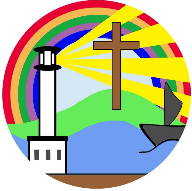 Year 2 Spring Term OverviewYear 2 Spring Term OverviewYear 2 Spring Term OverviewSpring 1Spring 2Focus Christian ValueThankfulness (cycle 1)Perseverance (cycle 2)Forgiveness (cycle 1)Friendship (cycle 2)English writingThe Write Stuff   The Write Stuff English readingMathsMultiplication and DivisionStatisticsProperties of ShapeFractionsMeasurement – length and heightREGospel What is the good news that Jesus brings?Shows awareness of why we try to be ‘good’ and what this involves. To define courage.Examples of good news Jesus brings. The Lord’s prayer.Jesus and the ten Lepers – being thankful. The Last Supper and Jesus’ trial. EasterWhat can we learn from the stories Jesus told?Forgiveness – Jesus came to build a bridge back to God. Respect for others. How individuals show love and care for others. Luke 12:6-7 = “The hairs on our head are numbered.” Matthew 22 = “Love the Lord your God with all your heart.”Matthew 22 = “Love your neighbour as yourself.”Science PlantsFamous scientist: Jane ColdenTo observe closely using simple equipment by recordingobservations of a variety of plants in the local environment.To observe and describe how seeds and bulbs grow intomature plants by planting seeds and bulbs.To perform simple tests by setting up a comparative testto understand what plants need to germinate and grow.To observe and describe how seeds and bulbs grow intomature plants by understanding the life cycle of plants.To use their observations and ideas to suggest answers toquestions by giving ways we can tell that plants are livingthings.To find out and describe how plants need water, lightand a suitable temperature to grow and stay healthyby comparing the growth of seedlings under differentconditions.To gather and record data to help in answering questionsby measuring the results of a comparative test.To find out and describe how plants need water, lightand a suitable temperature to grow and stay healthy byexplaining what conditions plants need to grow well.To use observations and ideas to suggest answers toquestions by using the results of tests to suggest goodconditions for growing plants for food.To observe and describe how seeds and bulbs grow intomature plants by comparing the growth of seeds andbulbs.To observe closely using simple equipment by measuringand recording the growth of seeds and bulbs.Living Things and Their Habitats – MinibeastsFamous scientist: Chris PackhamIdentify that most living things live in habitats to which they are suited and describe how different habitats provide for the basic needs of different kinds of animals and plants and how they depend on each other.Identify and name a variety of plants and animals in their habitats, including micro-habitats.History Castles and the Bayeux TapestryCastles – Bayeux TapestryEvents beyond living memory that are significant nationally or globally. The lives of significant individuals in the past who have contributed to national and international achievements. Some should be used to compare aspects of life in different periods.GeographyWhy does it matter where my food comes from?Where do dairy products come from?Why are there so many dairy farms in Devon?How is cheese made?How do our favourite fruit and vegetables compare with the favourites of other people?Why is it important to know all about sugar?ArtArt and design skillsSketch books Printing Colour mixing and craft Artists – Clarice Cliff (plates) and Nancy McCroskey (mural)Human form Human alphabet Skulls Making faces Portraits Clothes peg figures Artists- Damien Hurst (drawing) and  Julian Opie (portraits) DTComputingProgramming Scratch JnrAlgorithms and Debugging Dinosaur algorithms Machine learning Making maps Debugging MusicCastles musicPitch and durationFood songs and rhythmsDynamics and expressionPEDance Strike and Field – cricket PSHESafe and unsafe secrets – SCARF resources  Co-operation – SCARF resources Enrichment opportunitiesVisit to local church to find out about the signs of Easter. Visit to Carlisle Castle and Tullie HouseVisit to Nature reserve Visit to local church to find out about the signs of Easter. Visit to Carlisle Castle and Tullie HouseVisit to Nature reserve 